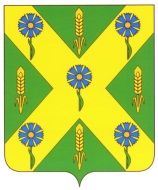 РОССИЙСКАЯ  ФЕДЕРАЦИЯОРЛОВСКАЯ ОБЛАСТЬАДМИНИСТРАЦИЯ НОВОСИЛЬСКОГО РАЙОНАПОСТАНОВЛЕНИЕ_____02.12.2019_____						                    № __346___   Новосиль«О внесении изменений в муниципальную  программу «Образование в Новосильском  районе на  2018 – 2020 годы», утвержденную  постановлением администрации Новосильского района  № 475 от 24.10.2017 г.В целях приведения объемов финансирования программных мероприятий в соответствие с выделенными бюджетными ассигнованиями на 2020 год и плановый период 2021-2022 годов, наиболее эффективного распределения денежных средств муниципальной программы «Образование в Новосильском  районе на  2018 – 2020 годы», утвержденной  постановлением администрации Новосильского района «Об утверждении муниципальной программы «Образование в Новосильском  районе на 2018 – 2020 годы» № 475 от 24.10.2017 г., в пределах утвержденных лимитов бюджетных ассигнований на 2020 год и плановый период 2021-2022 годов   администрация Новосильского района п о с т а н о в л я е т:1. Внести следующие изменения в муниципальную программу «Образование в Новосильском  районе на  2018 – 2020 годы»:1.1. в паспорте муниципальной программы Новосильского района «Образование в Новосильском районе на  2018 – 2020 годы» раздел «Объемы финансирования муниципальной программы» изложить в новой редакции1.2. Приложение 4 к муниципальной программе «Образование в Новосильском  районе на  2018 – 2020 годы»   «Ресурсное обеспечение муниципальной программы  «Образование в Новосильском районе на  2018 – 2020 годы»» изложить в новой редакции согласно приложению 1;1.3. Приложение 5 к муниципальной программе «Образование в Новосильском  районе на  2018 – 2020 годы»  «План реализации муниципальной программы «Образование в Новосильском районе на  2018 – 2020 годы»» изложить в новой редакции согласно приложению 2.2. Опубликовать настоящее постановление на официальном сайте Новосильского района в информационно-телекоммуникационной сети «Интернет».3. Контроль за исполнением настоящего постановления возложить на заместителя главы администрации района по социальным вопросам   Змейкову Елену Леонидовну.Глава района                                                                                     А.И. ШалимовОбъемы финансирования муниципальной программы, всего, в т. ч.:всего:    301 543,813 тыс. рублей2018 год – 97 499,620  тыс. рублей  2019 год – 98 221,710  тыс. рублей2020 год – 105 822,483  тыс. рублей